T.C.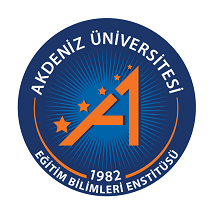 AKDENİZ ÜNİVERSİTESİEĞİTİM BİLİMLERİ ENSTİTÜSÜTEZ TESLİM FORMUTelif Hakkı Anlaşması	Bu anlaşma ile Tez Çalışmamın, Akdeniz Üniversitesi Kütüphane ve Dökümantasyon Daire Başkanlığı tarafından her türlü elektronik formatta arşivlenmesine ve kullanıma sunulmasına tüm mülkiyet ve patent hakları ile tezimin tümü veya bir bölümü ile gelecekte yapacağım çalışmaların (makale, kitap vb) kullanım haklarını elimde tutmak koşuluyla izin veriyorum.,	 Kabul Ediyorum				 Kabul Etmiyorum																							.../.../20...											(İmza)Tez Hazırlayanın Adı-SoyadıTez Hazırlayanın Adı-Soyadı:Tezin TürüTezin Türü:EnstitüEnstitü:Tezin AdıTezin Adı:Anahtar KelimelerAnahtar Kelimeler:Key wordsKey words:DanışmanıDanışmanı:Çalışmanızı ne zaman tam metin olarak kullanıma açmak istiyorsunuz?Çalışmanızı ne zaman tam metin olarak kullanıma açmak istiyorsunuz?Çalışmanızı ne zaman tam metin olarak kullanıma açmak istiyorsunuz?Çalışmanızı ne zaman tam metin olarak kullanıma açmak istiyorsunuz? Hemen Hemen 6 ay içindeSıra NoGereken Belgeler14 Adet Tez (Karton Kapak) (imza Kabul Sayfaları olacak) çoğaltıldı21 adet Tez Veri Giriş Formu (YÖK- Tez Mer. Tez Veri Giriş Formu)  (örn:35488.pdf).hazırlandı.3Adet CD-PDF hazırlandı.Tezler CD’ye yüklenirken, tez jürisinin kişisel bilgileri ile imzalarının bulunduğu “Jüri Üyelerinin İmza Sayfası” olmaksızın yüklenmesi41 Adet imza kabul sayfası hazırlandı.